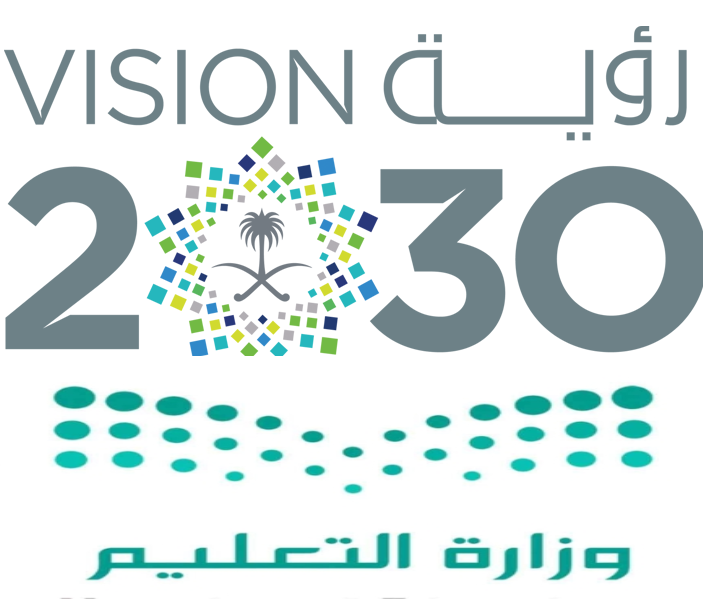 السؤال الأول: ضعي علامة ( √ ) أمام العبارة الصحيحة وعلامة  ( Ꭓ ) أما العبارة الخاطئة :السؤال الثاني: اختاري الاجابة الصحيحة:انتهت الأسئلة  ,,,,,, مع تمنياتي لكم بالتوفيق والنجاح  ,,,,,, معلمة المادة : السؤال الأول: ضعي علامة ( √ ) أمام العبارة الصحيحة وعلامة  ( Ꭓ ) أما العبارة الخاطئة :السؤال الثاني: اختاري الاجابة الصحيحة:انتهت الأسئلة  ,,,,,, مع تمنياتي لكم بالتوفيق والنجاح  ,,,,,, معلمة المادة : اختبار مادة : الدراسات الاسلاميةالصف : السادسالصف : السادسالفصل الدراسي : الثالث لعام 1445هـالاسم: .............................الدرجةمعلمة المادة:  ..................  التوقيع : ...........الاسم: .............................الدرجة15معلمة المادة:  ..................  التوقيع : ...........مالعبارةالإجابةمن حقوق النبي ﷺ تقديم محبته على النفس والمال والوالد والولد .آل بيت النبي عليه الصلاة والسلام هم : ( أقارب الرسول  ﷺ ) .أول من آمن بالنبي صلى الله عليه وسلم خديجة بنت خويلد رضي الله عنها،من أمثلة التأسي والاقتداء به صلى الله عليه وسلم الحرص على الواجبات على الصفة المشروعةكبير السن العاجز عن الصيام يفطر ويطعم عن كل يوم كيلو ونصف.من أكل أو شرب في نهار رمضان ناسياً لم يفسد صومهصومُ شـهر رمضان هو الركن الثالث من أركان الإسلامالأسوة تعنى: العلو والارتفاعبرأها الله في كتابه العزيز مما اتهمها به المنافقون كذبا وإفكا، هي .............. برأها الله في كتابه العزيز مما اتهمها به المنافقون كذبا وإفكا، هي .............. برأها الله في كتابه العزيز مما اتهمها به المنافقون كذبا وإفكا، هي .............. برأها الله في كتابه العزيز مما اتهمها به المنافقون كذبا وإفكا، هي .............. برأها الله في كتابه العزيز مما اتهمها به المنافقون كذبا وإفكا، هي .............. برأها الله في كتابه العزيز مما اتهمها به المنافقون كذبا وإفكا، هي .............. أعائشة رضي الله عنهابحفصة رضي الله عنهاجخديجة رضي الله عنهامن زوجات النبي ﷺ كانت كثيرة الصيام والقيام، حفظ الصحابة رضي الله عنهم المصحف عندها بعد موت أبيهامن زوجات النبي ﷺ كانت كثيرة الصيام والقيام، حفظ الصحابة رضي الله عنهم المصحف عندها بعد موت أبيهامن زوجات النبي ﷺ كانت كثيرة الصيام والقيام، حفظ الصحابة رضي الله عنهم المصحف عندها بعد موت أبيهامن زوجات النبي ﷺ كانت كثيرة الصيام والقيام، حفظ الصحابة رضي الله عنهم المصحف عندها بعد موت أبيهامن زوجات النبي ﷺ كانت كثيرة الصيام والقيام، حفظ الصحابة رضي الله عنهم المصحف عندها بعد موت أبيهامن زوجات النبي ﷺ كانت كثيرة الصيام والقيام، حفظ الصحابة رضي الله عنهم المصحف عندها بعد موت أبيهاأحفصة رضي الله عنهابعائشة رضي الله عنهاجخديجة رضي الله عنهاحكم محبة النبي صل الله عليه وسلمحكم محبة النبي صل الله عليه وسلمحكم محبة النبي صل الله عليه وسلمحكم محبة النبي صل الله عليه وسلمحكم محبة النبي صل الله عليه وسلمحكم محبة النبي صل الله عليه وسلمأواجبةبفرض كفايةجمستحبةمعنى قوله صلى الله عليه وسلم: (لا يؤمن)، أي: معنى قوله صلى الله عليه وسلم: (لا يؤمن)، أي: معنى قوله صلى الله عليه وسلم: (لا يؤمن)، أي: معنى قوله صلى الله عليه وسلم: (لا يؤمن)، أي: معنى قوله صلى الله عليه وسلم: (لا يؤمن)، أي: معنى قوله صلى الله عليه وسلم: (لا يؤمن)، أي: ألا يكمل إيمانهبمؤمن كامل الإيمانجليس بمؤمن من الأصلحكم الاقتداء بالنبي محمد صلى الله عليه وسلم في الصلاة:حكم الاقتداء بالنبي محمد صلى الله عليه وسلم في الصلاة:حكم الاقتداء بالنبي محمد صلى الله عليه وسلم في الصلاة:حكم الاقتداء بالنبي محمد صلى الله عليه وسلم في الصلاة:حكم الاقتداء بالنبي محمد صلى الله عليه وسلم في الصلاة:حكم الاقتداء بالنبي محمد صلى الله عليه وسلم في الصلاة:أواجببسنة مؤكدةجمستحبفرض صيام رمضان في السنة :فرض صيام رمضان في السنة :فرض صيام رمضان في السنة :فرض صيام رمضان في السنة :فرض صيام رمضان في السنة :فرض صيام رمضان في السنة :أالثانية للهجرةبالثالثة للهجرةجالرابعة للهجرةتعجيل الفطر وتأخير السحور من: تعجيل الفطر وتأخير السحور من: تعجيل الفطر وتأخير السحور من: تعجيل الفطر وتأخير السحور من: تعجيل الفطر وتأخير السحور من: تعجيل الفطر وتأخير السحور من: أواجبات الصومبمكروهات الصومجسنن الصوماختبار مادة : الدراسات الاسلاميةالصف : السادسالصف : السادسالفصل الدراسي : الثالث لعام 1445هـالاسم: .............................الدرجةمعلمة المادة:  ..................  التوقيع : ...........الاسم: .............................الدرجة15معلمة المادة:  ..................  التوقيع : ...........مالعبارةالإجابةمن حقوق النبي ﷺ تقديم محبته على النفس والمال والوالد والولد .√آل بيت النبي عليه الصلاة والسلام هم : ( أقارب الرسول  ﷺ ) .√أول من آمن بالنبي صلى الله عليه وسلم خديجة بنت خويلد رضي الله عنها،√من أمثلة التأسي والاقتداء به صلى الله عليه وسلم الحرص على الواجبات على الصفة المشروعة√كبير السن العاجز عن الصيام يفطر ويطعم عن كل يوم كيلو ونصف.√من أكل أو شرب في نهار رمضان ناسياً لم يفسد صومه√صومُ شـهر رمضان هو الركن الثالث من أركان الإسلام×الأسوة تعنى: العلو والارتفاع×برأها الله في كتابه العزيز مما اتهمها به المنافقون كذبا وإفكا، هي .............. برأها الله في كتابه العزيز مما اتهمها به المنافقون كذبا وإفكا، هي .............. برأها الله في كتابه العزيز مما اتهمها به المنافقون كذبا وإفكا، هي .............. برأها الله في كتابه العزيز مما اتهمها به المنافقون كذبا وإفكا، هي .............. برأها الله في كتابه العزيز مما اتهمها به المنافقون كذبا وإفكا، هي .............. برأها الله في كتابه العزيز مما اتهمها به المنافقون كذبا وإفكا، هي .............. أعائشة رضي الله عنهابحفصة رضي الله عنهاجخديجة رضي الله عنهامن زوجات النبي ﷺ كانت كثيرة الصيام والقيام، حفظ الصحابة رضي الله عنهم المصحف عندها بعد موت أبيهامن زوجات النبي ﷺ كانت كثيرة الصيام والقيام، حفظ الصحابة رضي الله عنهم المصحف عندها بعد موت أبيهامن زوجات النبي ﷺ كانت كثيرة الصيام والقيام، حفظ الصحابة رضي الله عنهم المصحف عندها بعد موت أبيهامن زوجات النبي ﷺ كانت كثيرة الصيام والقيام، حفظ الصحابة رضي الله عنهم المصحف عندها بعد موت أبيهامن زوجات النبي ﷺ كانت كثيرة الصيام والقيام، حفظ الصحابة رضي الله عنهم المصحف عندها بعد موت أبيهامن زوجات النبي ﷺ كانت كثيرة الصيام والقيام، حفظ الصحابة رضي الله عنهم المصحف عندها بعد موت أبيهاأحفصة رضي الله عنهابعائشة رضي الله عنهاجخديجة رضي الله عنهاحكم محبة النبي صل الله عليه وسلمحكم محبة النبي صل الله عليه وسلمحكم محبة النبي صل الله عليه وسلمحكم محبة النبي صل الله عليه وسلمحكم محبة النبي صل الله عليه وسلمحكم محبة النبي صل الله عليه وسلمأواجبةبفرض كفايةجمستحبةمعنى قوله صلى الله عليه وسلم: (لا يؤمن)، أي: معنى قوله صلى الله عليه وسلم: (لا يؤمن)، أي: معنى قوله صلى الله عليه وسلم: (لا يؤمن)، أي: معنى قوله صلى الله عليه وسلم: (لا يؤمن)، أي: معنى قوله صلى الله عليه وسلم: (لا يؤمن)، أي: معنى قوله صلى الله عليه وسلم: (لا يؤمن)، أي: ألا يكمل إيمانهبمؤمن كامل الإيمانجليس بمؤمن من الأصلحكم الاقتداء بالنبي محمد صلى الله عليه وسلم في الصلاة:حكم الاقتداء بالنبي محمد صلى الله عليه وسلم في الصلاة:حكم الاقتداء بالنبي محمد صلى الله عليه وسلم في الصلاة:حكم الاقتداء بالنبي محمد صلى الله عليه وسلم في الصلاة:حكم الاقتداء بالنبي محمد صلى الله عليه وسلم في الصلاة:حكم الاقتداء بالنبي محمد صلى الله عليه وسلم في الصلاة:أواجببسنة مؤكدةجمستحبفرض صيام رمضان في السنة :فرض صيام رمضان في السنة :فرض صيام رمضان في السنة :فرض صيام رمضان في السنة :فرض صيام رمضان في السنة :فرض صيام رمضان في السنة :أالثانية للهجرةبالثالثة للهجرةجالرابعة للهجرةتعجيل الفطر وتأخير السحور من: تعجيل الفطر وتأخير السحور من: تعجيل الفطر وتأخير السحور من: تعجيل الفطر وتأخير السحور من: تعجيل الفطر وتأخير السحور من: تعجيل الفطر وتأخير السحور من: أواجبات الصومبمكروهات الصومجسنن الصوم